1.19	to consider a new primary allocation to the fixed-satellite service in the space-to-Earth direction in the frequency band 17.3-17.7 GHz in Region 2, while protecting existing primary services in the band, in accordance with Resolution 174 (WRC-19);1	IntroductionAPT Members have considered WRC-23 agenda item 1.19 and developed APT Common Proposals on the matter. In addition, APT Members have agreed on the following view(s) on WRC-23 agenda item 1.19:•	APT Members are of the view that protection to the existing services in Region 3 in the 17.3-17.7 GHz and adjacent frequency bands, including BSS feeder link Appendix 30A receiving space station, shall be ensured.•	APT Members are of the view to support the proposed New Method, modification of Method B Alternative 2, as described in this document.•	It is acknowledged that there is potential interference path from Region 2 FSS downlink into an Appendix 30A BSS feeder link receiver.2	ProposalsARTICLE 5Frequency allocationsSection IV – Table of Frequency Allocations
(See No. 2.1)

MOD	ACP/62A19/1#194115.4-18.4 GHzADD	ACP/62A19/2#19425.A119	The use of the band 17.3-17.7 GHz in Region 2 by systems in the fixed-satellite service (space-to-Earth) is limited to geostationary satellites.     (WRC-23)MOD	ACP/62A19/3#19235.516A	In the band 17.3-17.7 GHz, earth stations of the fixed-satellite service (space-to-Earth) in Region 1 shall not claim protection from the broadcasting-satellite service feeder-link earth stations operating under Appendix 30A, nor put any limitations or restrictions on the locations of the broadcasting-satellite service feeder-link earth stations anywhere within the service area of the feeder link.     (WRC-)MOD	ACP/62A19/4#19255.517	In Region 2, use of the fixed-satellite (space-to-Earth) service in the band -17.8 GHz shall not cause harmful interference to nor claim protection from assignments in the broadcasting-satellite service operating in conformity with the Radio Regulations.     (WRC-)MOD	ACP/62A19/5#1948APPENDIX 5 (REV.WRC-)Identification of administrations with which coordination is to be effected or
agreement sought under the provisions of Article 9MOD	ACP/62A19/6#1939TABLE 5-1     (Rev.WRC-)Technical conditions for coordination(see Article 9)TABLE 5-1 (continued)     (Rev.WRC-)…APPENDIX 30A (REV.WRC-19)*Provisions and associated Plans and List1 for feeder links for the broadcasting-satellite service (11.7-12.5 GHz in Region 1, 12.2-12.7 GHz
in Region 2 and 11.7-12.2 GHz in Region 3) in the frequency bands
14.5-14.8 GHz2 and 17.3-18.1 GHz in Regions 1 and 3,
and 17.3-17.8 GHz in Region 2     (WRC-03)MOD	ACP/62A19/7#1934ARTICLE 7     (Rev.WRC-)Coordination, notification and recording in the Master International 
Frequency Register of frequency assignments to stations in the fixed-satellite service (space-to-Earth) in Region 1 in the frequency band 17.3-18.1 GHz and in Region 3 in the frequency band 17.7-18.1 GHz, to stations in the fixed-satellite service (Earth-to-space) in Region 2 in the frequency bands 14.5-14.8 GHz and 17.8-18.1 GHz, to stations in the fixed-satellite service (Earth-to-space) in countries listed in Resolution 163 (WRC-15) in the frequency band 14.5-14.75 GHz and in countries listed in Resolution 164 (WRC-15) in the frequency band 14.5-14.8 GHz where those stations are not for feeder links for the broadcasting-satellite service, and to stations in the broadcasting-satellite service in Region 2 in the frequency band 17.3-17.8 GHz when frequency assignments to feeder links for broadcasting-satellite stations in the frequency bands 14.5-14.8 GHz and 17.3-18.1 GHz in Regions 1 and 3 or in the 
frequency band 17.3-17.8 GHz in Region 2 are involved28     (Rev.WRC-)Section I – Coordination of transmitting space or earth stations in the fixed-satellite 
service or transmitting space stations in the broadcasting-satellite service
with assignments to broadcasting-satellite service feeder linksMOD	ACP/62A19/8#19357.1	The provisions of No. 9.729 and the associated provisions under Articles 9 and 11 are applicable to transmitting space stations in the fixed-satellite service in Region 1 in the frequency band 17.3-18.1 GHz, to transmitting space stations in the fixed-satellite service in Region 3 in the frequency band 17.7-18.1 GHz, to transmitting earth stations in the fixed-satellite service in Region 2 in the frequency bands 14.5-14.8 GHz and 17.8-18.1 GHz, to transmitting earth stations in the fixed-satellite service in countries listed in Resolution 163 (WRC-15) in the frequency band 14.5-14.75 GHz and in countries listed in Resolution 164 (WRC-15) in the frequency band 14.5-14.8 GHz where those stations are not for feeder links for the broadcasting-satellite service, and to transmitting space stations in the broadcasting-satellite service in Region 2 in the frequency band 17.3-17.8 GHz.     (WRC-)ADD	ACP/62A19/9#19367.2.3	For the fixed-satellite service (space-to-Earth) in the bands 17.3-17.7 GHz (in Region 2), the course of action described in Nos. 9.60 to 9.62 and the provision No. 11.41 do not apply with respect to feeder links of an assignment in the Plan, List or proposed new or modified assignments in the List or an assignment intended to enter in the Regions 1 and 3 Plan.     (WRC-23)SUP	ACP/62A19/10#1920RESOLUTION 174 (WRC-19)Primary allocation to the fixed-satellite service in the space-to-Earth direction in the frequency band 17.3-17.7 GHz in Region 2______________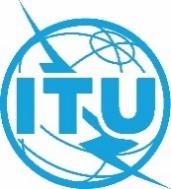 World Radiocommunication Conference (WRC-23)
Dubai, 20 November - 15 December 2023World Radiocommunication Conference (WRC-23)
Dubai, 20 November - 15 December 2023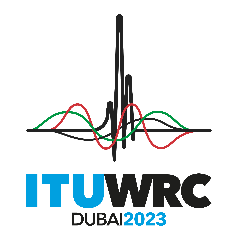 PLENARY MEETINGPLENARY MEETINGAddendum 19 to
Document 62-EAddendum 19 to
Document 62-E26 September 202326 September 2023Original: EnglishOriginal: EnglishAsia-Pacific Telecommunity Common ProposalsAsia-Pacific Telecommunity Common ProposalsAsia-Pacific Telecommunity Common ProposalsAsia-Pacific Telecommunity Common ProposalsPROPOSALS FOR THE WORK OF THE CONFERENCEPROPOSALS FOR THE WORK OF THE CONFERENCEPROPOSALS FOR THE WORK OF THE CONFERENCEPROPOSALS FOR THE WORK OF THE CONFERENCEAgenda item 1.19Agenda item 1.19Agenda item 1.19Agenda item 1.19Allocation to servicesAllocation to servicesAllocation to servicesRegion 1Region 2Region 317.3-17.7FIXED-SATELLITE
(Earth-to-space)  5.516
(space-to-Earth)  5.516A  5.516BRadiolocation17.3-17.7FIXED-SATELLITE
(Earth-to-space)  5.516BROADCASTING-SATELLITERadiolocation17.3-17.7FIXED-SATELLITE
(Earth-to-space)  5.516Radiolocation5.5145.514  5.5155.514Reference
of
Article 9CaseFrequency bands
(and Region) of the service for which coordination
is soughtThreshold/conditionCalculation 
methodRemarksNo. 9.7
GSO/GSOA station in a satellite network using the geostationary-satellite orbit (GSO), in any space radiocommunication service, in a frequency band and in a Region where this service is not subject to a Plan, in respect of any other satellite network using that orbit, in any space radiocommunication service in a frequency band and in a Region where this service is not subject to a Plan, with the exception of the coordination between earth stations operating in the opposite direction of transmission1)	3 400-4 200 MHz
5 725-5 850 MHz (Region 1) and
5 850-6 725 MHz
7 025-7 075 MHzi)	Bandwidth overlap, andii)	any network in the fixed-satellite service (FSS) and any associated space operation functions (see No. 1.23) with a space station within an orbital arc of 7° of the nominal orbital position of a proposed network in the FSSWith respect to the space services listed in the threshold/condition column in the frequency bands in 1), 2), 2bis), 3), 3bis), 4), 5), 6), 7) and 8), an administration may request, pursuant to No. 9.41, to be included in requests for coordination, indicating the networks for which the value of T/T calculated by the method in § 2.2.1.2 and 3.2 of Appendix 8 exceeds 6%. When the Bureau, on request by an affected administration, studies this information pursuant to No. 9.42, the calculation method given in § 2.2.1.2 and 3.2 of Appendix 8 shall be usedNo. 9.7
GSO/GSOA station in a satellite network using the geostationary-satellite orbit (GSO), in any space radiocommunication service, in a frequency band and in a Region where this service is not subject to a Plan, in respect of any other satellite network using that orbit, in any space radiocommunication service in a frequency band and in a Region where this service is not subject to a Plan, with the exception of the coordination between earth stations operating in the opposite direction of transmission2)	10.95-11.2 GHz
11.45-11.7 GHz 
11.7-12.2 GHz 
(Region 2)
12.2-12.5 GHz 
(Region 3)
12.5-12.75 GHz (Regions 1 and 3) 12.7-12.75 GHz (Region 2) and 
13.75-14.8 GHzi)	Bandwidth overlap, andii)	any network in the FSS or broadcasting-satellite service (BSS), not subject to a Plan, and any associated space operation functions (see No. 1.23) with a space station within an orbital arc of 6° of the nominal orbital position of a proposed network in the FSS or BSS, not subject to a Planiii)	in the frequency band 14.5-14.8 GHz any network in the space research service (SRS) or FSS not subject to a Plan and any associated space operation functions (see No. 1.23) with a space station within an orbital arc of ±6° of the nominal orbital position of a proposed network in the SRS or FSS not subject to a PlanWith respect to the space services listed in the threshold/condition column in the frequency bands in 1), 2), 2bis), 3), 3bis), 4), 5), 6), 7) and 8), an administration may request, pursuant to No. 9.41, to be included in requests for coordination, indicating the networks for which the value of T/T calculated by the method in § 2.2.1.2 and 3.2 of Appendix 8 exceeds 6%. When the Bureau, on request by an affected administration, studies this information pursuant to No. 9.42, the calculation method given in § 2.2.1.2 and 3.2 of Appendix 8 shall be usedReference
of
Article 9CaseFrequency bands
(and Region) of the service for which coordination
is soughtThreshold/conditionCalculation 
methodRemarksNo. 9.7
GSO/GSO
(cont.)2bis)	13.4-13.65 GHz
(Region 1)i) 	Bandwidth overlap, andii) 	any network in the space research service (SRS) or any network in the FSS and any associated space operation functions (see No. 1.23) with a space station within an orbital arc of ±6° of the nominal orbital position of a proposed network in the FSS or SRSNo. 9.7
GSO/GSO
(cont.)3)	17.7-19.7 GHz,
(Region 3), 
17.3-19.7 GHz 
(Region 1) and
27.5-29.5 GHzi)	Bandwidth overlap, andii)	any network in the FSS and any associated space operation functions (see No. 1.23) with a space station within an orbital arc of 8° of the nominal orbital position of a proposed network in the FSSNo. 9.7
GSO/GSO
(cont.)3bis)	19.7-20.2 GHz and
29.5-30 GHzi)	Bandwidth overlap, andii)	any network in the FSS or in the mobile-satellite service (MSS) and any associated space operation functions (see No. 1.23) with a space station within an orbital arc of 8° of the nominal orbital position of a proposed network in the FSS or in the MSS.No. 9.7
GSO/GSO
(cont.)